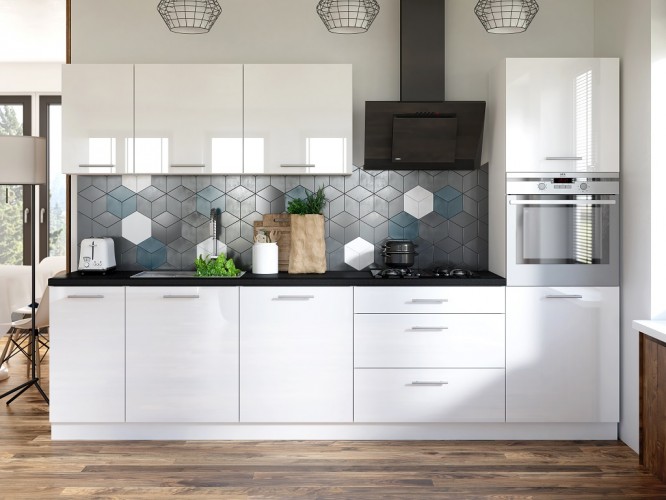 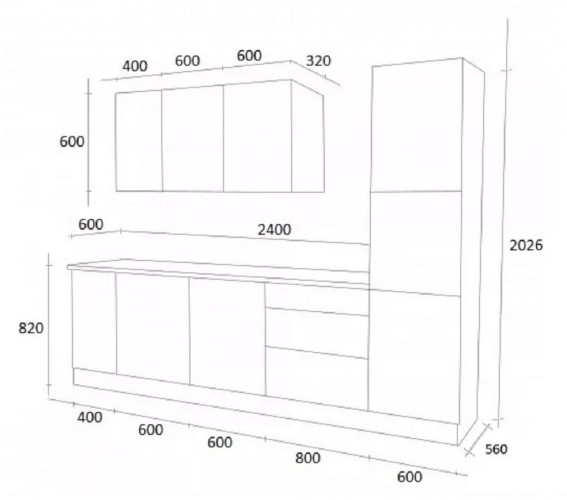 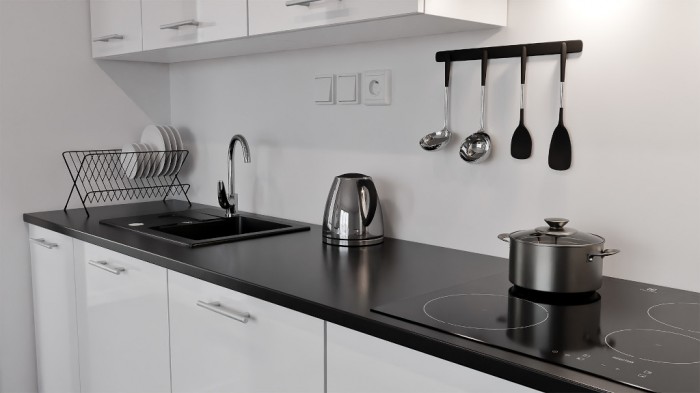 Kuchyně EmiliaDélka 300cm bude zmenšena na 240cm přesunutím velké skříně s troubou na protější stěnusled „varná deska – prac.místo – dřez“ zůstává od stěny dveří